Supplemental Digital Content 1. Derivation of Study Population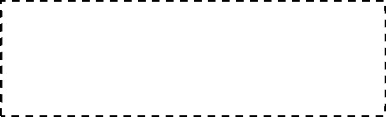 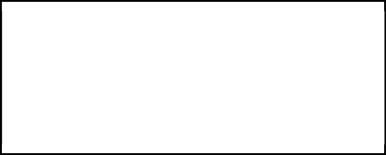 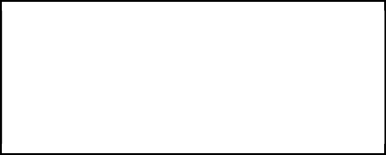 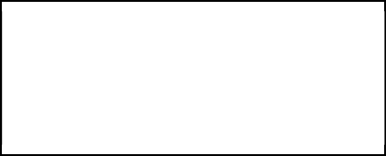 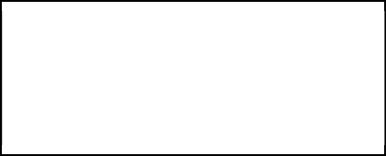 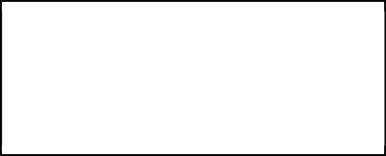 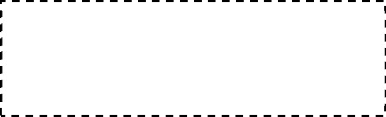 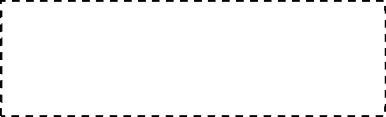 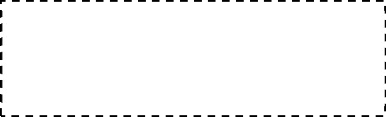 